Rapport de StagePrésenté pour l’obtention du diplôme deLicence Appliquée en …………………..Parcours : ……………………………………………..Année universitaire 2019 - 2020République TunisienneMinistère de l’Enseignement Supérieuret de la Recherche Scientifique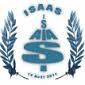 Université de SfaxInstitut Supérieur d’Administrationdes AffairesPrésenté et soutenu publiquement par :Dirigé par :                                                         Nom et Prénom de l’étudiant.Nom et Prénom de l’encadrant académique.  Nom et Prénom de l’encadrant professionnel